
ՀԱՅԱՍՏԱՆԻ ՀԱՆՐԱՊԵՏՈՒԹՅԱՆ ԱՐՄԱՎԻՐ ՄԱՐԶԻ ԱՐՄԱՎԻՐ ՀԱՄԱՅՆՔ 
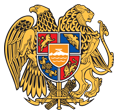 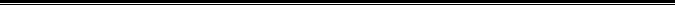 ԱՐՁԱՆԱԳՐՈՒԹՅՈՒՆ N 8
27 ՍԵՊՏԵՄԲԵՐԻ 2019թվական

ԱՎԱԳԱՆՈՒ ՀԵՐԹԱԿԱՆ ՆԻՍՏԻՀամայնքի ավագանու նիստին ներկա էին ավագանու 8 անդամներ:Բացակա էին` Առնակ Ավետիսյանը, Հայկ Բարսեղյանը, Արա Գասպարյանը, Էդիկ Իսրաելյանը, Արմեն Հակոբյանը, Օհան Հարությունյանը, Ռադիկ ՄարգարյանըՀամայնքի ղեկավարի հրավերով ավագանու նիստին մասնակցում էին`
Վարշամ Սարգսյան, Խաչատուր Մկրտչյան, Ֆելիքս Պետրոսյան, Սարգիս Սարգսյան, Անի Խաչատրյան, Նախշուն Նազարեթյան, Շահեն Օրդուբեկյան, Արմեն Գալոյան, Գոհար Պողոսյան, Դավիթ Պետրոսյան, Կ. Կակոբյան, Անդրանիկ ԴարբինյանՆիստը վարում էր  համայնքի ղեկավար` Դավիթ ԽուդաթյանըՆիստը արձանագրում էր `   Նուշիկ ԴավթյանըԼսեցին
ՕՐԱԿԱՐԳԸ ՀԱՍՏԱՏԵԼՈՒ ՄԱՍԻՆ /Զեկ. ԴԱՎԻԹ ԽՈՒԴԱԹՅԱՆ/Որոշումն ընդունված է. /կցվում է որոշում N 64-Ն/1.ԱՐՄԱՎԻՐ ՀԱՄԱՅՆՔԻ ԱՎԱԳԱՆՈՒ  2018 ԹՎԱԿԱՆԻ ԴԵԿՏԵՄԲԵՐԻ 25-Ի ԹԻՎ 103-Ն ՈՐՈՇՄԱՆ ՄԵՋ ՓՈՓՈԽՈՒԹՅՈՒՆՆԵՐ ԿԱՏԱՐԵԼՈՒ ՄԱՍԻՆ:ԶԵԿ.`Ա.ԳՐԻԳՈՐՅԱՆՈրոշումն ընդունված է. /կցվում է որոշում N 65-Ա/ԱՐՄԱՎԻՐ ՀԱՄԱՅՆՔԻ ԱՎԱԳԱՆՈՒ 2019 ԹՎԱԿԱՆԻ ՄԱՅԻՍԻ 21-Ի ԹԻՎ 30-ԱՈՐՈՇՄԱՆ ՄԵՋ ԼՐԱՑՈՒՄ ԿԱՏԱՐԵԼՈՒ ՄԱՍԻՆ:                                                                                                                 ԶԵԿ.Մ.ԿՈՍՏԱՆՅԱՆՈրոշումն ընդունված է. /կցվում է որոշում N 66-Ա/<<ԱՐՄԱՎԻՐԻ ՔԱՂԱՔԱՊԵՏԱՐԱՆԻ ԱՐՎԵՍՏԻ ԴՊՐՈՑ>>  ՀԱՄԱՅՆՔԱՅԻՆ ՈՉ ԱՌևՏՐԱՅԻՆ ԿԱԶՄԱԿԵՐՊՈՒԹՅԱՆ ԱՇԽԱՏԱԿԻՑՆԵՐԻ ԹՎԱՔԱՆԱԿԸ, ՀԱՍՏԻՔԱՑՈՒՑԱԿԸ և ՊԱՇՏՈՆԱՅԻՆ ԴՐՈՒՅՔԱՉԱՓԵՐԸ ՀԱՍՏԱՏԵԼՈՒ ՄԱՍԻՆ:ԶԵԿ.Ա.ԴՈԼԻՆՅԱՆՈրոշումն ընդունված է. /կցվում է որոշում N 67-Ա/Լսեցին
<<ԱՐՄԱՎԻՐԻ ՔԱՂԱՔԱՊԵՏԱՐԱՆԻ ԵՐԱԺՇՏԱԿԱՆ ԴՊՐՈՑ>> ՀԱՄԱՅՆՔԱՅԻՆ ՈՉ ԱՌԵՎՏՐԱՅԻՆ ԿԱԶՄԱԿԵՐՊՈՒԹՅԱՆ ԱՇԽԱՏԱԿԻՑՆԵՐԻ ԹՎԱՔԱՆԱԿԸ, ՀԱՍՏԻՔԱՑՈՒՑԱԿԸ ԵՎ ՊԱՇՏՈՆԱՅԻՆ ԴՐՈՒՅՔԱՉԱՓԵՐԸ ՀԱՍՏԱՏԵԼՈՒ ՄԱՍԻՆ /Զեկ. ԱՐԱՔՍՅԱ ԴՈԼԻՆՅԱՆ/Որոշումն ընդունված է. /կցվում է որոշում N 68-Ա/Լսեցին
<<ԱՐՄԱՎԻՐԻ ՔԱՂԱՔԱՊԵՏԱՐԱՆԻ ՄԱՐԶԱԴՊՐՈՑ> ՀԱՄԱՅՆՔԱՅԻՆ ՈՉ ԱՌԵՎՏՐԱՅԻՆ ԿԱԶՄԱԿԵՐՊՈՒԹՅԱՆ ԱՇԽԱՏԱԿԻՑՆԵՐԻ ԹՎԱՔԱՆԱԿԸ, ՀԱՍՏԻՔԱՑՈՒՑԱԿԸ ԵՎ ՊԱՇՏՈՆԱՅԻՆ ԴՐՈՒՅՔԱՉԱՓԵՐԸ ՀԱՍՏԱՏԵԼՈՒ ՄԱՍԻՆ /Զեկ. ԱՐԱՔՍՅԱ ԴՈԼԻՆՅԱՆ/Որոշումն ընդունված է. /կցվում է որոշում N 69-Ա/Լսեցին
<<ԱՐՄԱՎԻՐԻ ՔԱՂԱՔԱՊԵՏԱՐԱՆԻ ԸՄԲՇԱՄԱՐՏԻ ԴՊՐՈՑ>> ՀԱՄԱՅՆՔԱՅԻՆ ՈՉ ԱՌԵՎՏՐԱՅԻՆ ԿԱԶՄԱԿԵՐՊՈՒԹՅԱՆ ԱՇԽԱՏԱԿԻՑՆԵՐԻ ԹՎԱՔԱՆԱԿԸ, ՀԱՍՏԻՔԱՑՈՒՑԱԿԸ ԵՎ ՊԱՇՏՈՆԱՅԻՆ ԴՐՈՒՅՔԱՉԱՓԵՐԸ ՀԱՍՏԱՏԵԼՈՒ ՄԱՍԻՆ /Զեկ. ԱՐԱՔՍՅԱ ԴՈԼԻՆՅԱՆ/Որոշումն ընդունված է. /կցվում է որոշում N 70-Ա/Լսեցին
<<ԱՐՄԱՎԻՐԻ ՔԱՂԱՔԱՊԵՏԱՐԱՆԻ ՇԱԽՄԱՏԻ ԴՊՐՈՑ>> ՀԱՄԱՅՆՔԱՅԻՆ ՈՉ ԱՌԵՎՏՐԱՅԻՆ ԿԱԶՄԱԿԵՐՊՈՒԹՅԱՆ ԱՇԽԱՏԱԿԻՑՆԵՐԻ ԹՎԱՔԱՆԱԿԸ, ՀԱՍՏԻՔԱՑՈՒՑԱԿԸ ԵՎ ՊԱՇՏՈՆԱՅԻՆ ԴՐՈՒՅՔԱՉԱՓԵՐԸ ՀԱՍՏԱՏԵԼՈՒ ՄԱՍԻՆ /Զեկ. ԱՐԱՔՍՅԱ ԴՈԼԻՆՅԱՆ/Որոշումն ընդունված է. /կցվում է որոշում N 71-Ա/ՏԵՂԱԿԱՆ ՎՃԱՐԻ ԱՐՏՈՆՈՒԹՅՈՒՆՆԵՐ ՍԱՀՄԱՆԵԼՈՒ ՄԱՍԻՆ/Զեկ. ԱՐԱՔՍՅԱ ԴՈԼԻՆՅԱՆ/Որոշումն ընդունված է. /կցվում է որոշում N 72-Ա/ՏԵՂԱԿԱՆ ՎՃԱՐԻ ԱՐՏՈՆՈՒԹՅՈՒՆՆԵՐ ՍԱՀՄԱՆԵԼՈՒ ՄԱՍԻՆ/Զեկ. ԱՐԱՔՍՅԱ ԴՈԼԻՆՅԱՆ/Որոշումն ընդունված է. /կցվում է որոշում N 73-Ա/ՏԵՂԱԿԱՆ ՎՃԱՐԻ ԱՐՏՈՆՈՒԹՅՈՒՆՆԵՐ ՍԱՀՄԱՆԵԼՈՒ ՄԱՍԻՆ/Զեկ. ԱՐԱՔՍՅԱ ԴՈԼԻՆՅԱՆ/Որոշումն ընդունված է. /կցվում է որոշում N 74-Ա/ՕԳՆՈՒԹՅՈՒՆ ՀԱՏԿԱՑՆԵԼՈՒ ՄԱՍԻՆ Զեկ. ԱՂԱՎՆԻ ԽԱՉԱՏՐՅԱՆ/Որոշումն ընդունված է. /կցվում է որոշում N 75-Ա/
Համայնքի ղեկավար

ԴԱՎԻԹ ԽՈՒԴԱԹՅԱՆ________________Նիստն արձանագրեց` Նուշիկ Դավթյանը _________________________________2019 թվական 27 սեպտեմբեր              Ք.ԱրմավիրԿողմ-8Դեմ-0Ձեռնպահ-0Կողմ-8Դեմ-0Ձեռնպահ-0Կողմ-8Դեմ-0Ձեռնպահ-0Կողմ-8Դեմ-0Ձեռնպահ-0Կողմ-8Դեմ-0Ձեռնպահ-0 Կողմ-8Դեմ-0Ձեռնպահ-0Կողմ-8Դեմ-0Ձեռնպահ-0Կողմ-8Դեմ-0Ձեռնպահ-0Կողմ-8Դեմ-0Ձեռնպահ-0Կողմ-8Դեմ-0Ձեռնպահ-0Կողմ-8Դեմ-0Ձեռնպահ-0Կողմ-8Դեմ-0Ձեռնպահ-0 Ավագանու անդամներՍՈՒՐԵՆ ԱԲՐԱՀԱՄՅԱՆՆՈՐԱՅՐ ԴԱՐԲԻՆՅԱՆՀԱՅԿ ԴՈԼԻՆՅԱՆԼԵՌՆԻԿ ՀԱՐՈՒԹՅՈՒՆՅԱՆԽԱՉԻԿ ՀԱՐՈՒԹՅՈՒՆՅԱՆՎԱՐԴԱՆ ՀՈՎՀԱՆՆԻՍՅԱՆԱՐՍԵՆ ՄԵԼՈՅԱՆԱՐՄԵՆ ՇԻՐՎԱՆՅԱՆ